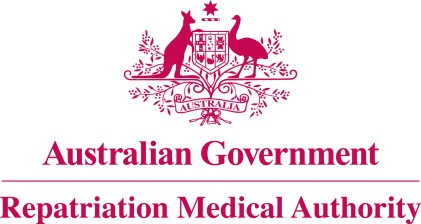 NOTICE OF INVESTIGATIONSection 196G of theVeterans' Entitlements Act 1986The Repatriation Medical Authority (the Authority) gives notice under section 196G of the Veterans' Entitlements Act 1986 (the VEA) that it intends to carry out investigations under subsection 196B(7) of the VEA to review the contents of Statements of Principles concerning the following:The Authority invites the following persons and organisations to make written submissions to the Authority in respect of any of the investigations:	a person eligible to make a claim for pension under Part II or Part IV of the VEA;	a person eligible to make a claim for compensation under section 319 of the Military Rehabilitation and Compensation Act 2004 (the MRCA);	an organisation representing veterans, Australian mariners, members of the Forces, members of the Peacekeeping Forces, members within the meaning of the MRCA, or their dependants;	the Repatriation Commission or the Military Rehabilitation and Compensation Commission; and	a person having expertise in a field relevant to the investigation.The Authority will hold its first meeting for the purposes of each of these investigations on 7 April 2021.Under the VEA, the Authority is required to find out whether there is new information available about how the above listed conditions may be suffered or contracted, or death from the above listed conditions may occur; and the extent to which the above listed conditions or death from the above listed conditions may be war-caused, defence-caused, a service injury, a service disease or a service death.  Persons and organisations wishing to make a submission can use the RMA website http://www.rma.gov.au/investigations/ to electronically lodge the submission and supporting information.  Alternatively, submissions can be sent by email to info@rma.gov.au or posted to the address below.  The RMA Submission Guidelines are available online for guidance.  The RMA Secretariat may be contacted at the address, telephone number or email address below for further assistance.All submissions must be in writing and received by the Authority no later than 29 March 2021.Condition:Instrument Nos.:aortic stenosis21 and 22 of 2013, as amendedgoitre23 and 24 of 2013, as amendedchronic gastritis and chronic gastropathy25 and 26 of 2013, as amendedhyperthyroidism and thyrotoxicosis27 and 28 of 2013hypothyroidism29 and 30 of 2013, as amendedHashimoto's thyroiditis31 and 32 of 2013, as amendedGraves' disease33 and 34 of 2013, as amendedcolorectal adenoma35 and 36 of 2013malignant neoplasm of the colorectum37 and 38 of 2013, as amendedfamilial adenomatous polyposis39 and 40 of 2013sleep apnoea41 and 42 of 2013erectile dysfunction43 and 44 of 2013, as amendedgingivitis45 and 46 of 2013, as amendedperiodontitis47 and 48 of 2013periodontal abscess49 and 50 of 2013malignant neoplasm of the anus and anal canal51 and 52 of 2013fibrosing interstitial lung disease53 and 54 of 2013, as amendedasbestosis55 and 56 of 2013sudden unexplained death57 and 58 of 2013malignant neoplasm of the larynx61 and 62 of 2013hypertension63, as amended and 64 of 2013gastro-oesophageal reflux disease65 and 66 of 2013motor neurone disease67, as amended and 68 of 2013The Common Seal of the		)Repatriation Medical Authority	)was affixed at the direction of:	)PROFESSOR NICHOLAS SAUNDERS AO CHAIRPERSON		24 / 12 / 2020